ПРОЕКТ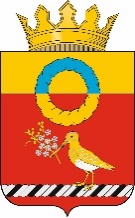 АДМИНИСТРАЦИЯКАЛАЧИНСКОГО МУНИЦИПАЛЬНОГО РАЙОНАОМСКОЙ ОБЛАСТИ ПОСТАНОВЛЕНИЕ__________                                                               № ______г. КалачинскОб утверждении Программы профилактики рисков причинения вреда (ущерба) охраняемым законом ценностям по муниципальному земельному контролю на территории Калачинского городского поселения Калачинского района Омской области на 2024 годВ соответствии с Федеральным законом от 31.07.2020 № 248-ФЗ                   «О государственном контроле (надзоре) и муниципальном контроле                          в Российской Федерации», Постановлением Правительства РФ от 25.06.2021 № 990 «Об утверждении Правил разработки и утверждения контрольными (надзорными) органами программы профилактики рисков причинения вреда (ущерба) охраняемым законом ценностям», руководствуясь Уставом Калачинского городского поселения Калачинского района Омской области, Администрация Калачинского муниципального района Омской области постановляет:Утвердить Программу профилактики рисков причинения вреда (ущерба) охраняемым законом ценностям по муниципальному земельному контролю на территории Калачинского городского поселения Калачинского района Омской области на 2024 год, согласно приложению к настоящему постановлению.Опубликовать настоящее постановление в газете Калачинского района Омской области «Сибиряк» и разместить на официальном портале Госвеб https://kalachinsk.gosuslugi.ru/.Контроль исполнения настоящего постановления возложить                              на заместителя Главы Калачинского муниципального района Омской области В.В. Кирсанова.Глава муниципального района                                                          Ф.А. МецлерПриложение к Постановлению Администрации Калачинского муниципального района Омской области от __________ № ______Программа профилактики рисков причинения вреда (ущерба) охраняемым законом ценностям по муниципальному земельному контролю на территории Калачинского городского поселения Калачинского района Омской области на 2024 год Раздел 1. Анализ текущего состояния осуществления муниципального земельного контроляВ соответствии с действующим законодательством и муниципальными правовыми актами Калачинского городского поселения Калачинского района Омской области Администрацией осуществляется муниципальный земельный контроль на территории Калачинского городского поселения Калачинского района Омской области (далее – городское поселение);Обязательные требования, установленные муниципальными правовыми актами в сфере осуществления муниципального земельного контроля, регламентированы следующими правовыми актами: Конституцией Российской Федерации;Земельным кодексом Российской Федерации;Кодексом Российской Федерации об административных правонарушениях;Федеральным законом от 06.10.2003 № 131-ФЗ «Об общих принципах организации местного самоуправления в Российской Федерации»;Федеральным законом от 31.07.2020 № 248-ФЗ «О государственном контроле (надзоре) и муниципальном контроле в Российской Федерации»;Федеральным законом от 02.05.2006 № 59-ФЗ «О порядке рассмотрения обращений граждан Российской Федерации»; Уставом Калачинского городского поселения Калачинского района Омской области,Решением Совета Калачинского городского поселения Калачинского района Омской области от 22.10.2021 № 36-РС «Об утверждении Положения о муниципальном земельном контроле на территории Калачинского городского поселения Калачинского района Омской области»,Иными нормативно-правовыми актами.В качестве подконтрольных субъектов выступают граждане, юридические лица и индивидуальные предприниматели, являющиеся субъектами земельных правоотношений.Предметом муниципального земельного контроля является соблюдение гражданами, юридическими лицами, индивидуальными предпринимателями, обязательных требований земельного законодательства в отношении объектов земельных отношений, за нарушение которых законодательством предусмотрена административная ответственность.Объектами земельных отношений являются земли, земельные участки или части земельных участков на территории Калачинского городского поселения Калачинского района Омской области.Муниципальный земельный контроль осуществляется Администрацией.Непосредственное осуществление муниципального земельного контроля возлагается на Комитет по управлению муниципальным имуществом администрации Калачинского муниципального района Омской области (далее – Комитет, контрольный орган).В 2021-2022 годах плановые, внеплановые проверки, мероприятия                       по профилактике нарушений и их результатов, анализ и оценка рисков причинения вреда охраняемым законом ценностям и (или) анализ и оценка причиненного ущерба не проводились.2 Цели и задачи реализации программыПрофилактика рисков причинения вреда (ущерба) охраняемым законом ценностям направлена на достижение следующих основных целей:стимулирование добросовестного соблюдения обязательных требований всеми контролируемыми лицами;устранение существующих и потенциальных условий, причин                       и факторов, способных привести к нарушениям обязательных требований                   и (или) причинению вреда (ущерба);создание условий для доведения обязательных требований                          до контролируемых лиц, повышение информированности о способах                     их соблюдения.предотвращение риска причинения вреда и снижения уровня ущерба вследствие нарушений обязательных требований;повышение прозрачности осуществления муниципального земельного контроля;формирование моделей социально ответственного, добросовестного правового поведения контролируемых лиц.Для достижения поставленной цели необходимо решить следующие основные задачи:выявление факторов риска причинения вреда охраняемым законом ценностям, причин и условий, способствующих нарушению обязательных требований, определение способов устранения или снижения рисков и их реализации;поддержание в актуальном состоянии на официальном портале Госвеб https://kalachinsk.gosuslugi.ru/ (далее – официальный сайт), нормативно-правовых актов, устанавливающих обязательные требования, оценка соблюдения которых является предметом муниципального земельного контроля, с целью своевременного информирования контролируемых лиц о текущих изменениях;формирование и внедрение новых средств и методов взаимодействия с контролируемыми лицами;повышение уровня правовой грамотности контролируемых лиц                       и формирование единообразного понимания установленных требований.Раздел 3. Перечень профилактических мероприятий на 2024 годРаздел 4. Показатели результативности и эффективности программы. Снижение рисков причинения вреда охраняемым законом ценностям может быть обеспечено за счет:информированности контролируемых лиц об обязательных требованиях, о принятых изменениях, о порядке проведения проверок, о правах контролируемых лиц в ходе проверки;разъяснений по применению обязательных требований, обеспечивающих их однозначное толкование, как контролируемыми лицами, так и контрольно-надзорным органом.Основными показателями эффективности и результативности являются:количество проведенных профилактических мероприятий;количество контролируемых лиц, в отношении которых проведены профилактические мероприятия;Основным механизмом оценки эффективности и результативности профилактических мероприятий является увеличение количества профилактических мероприятий и как следствие снижение количества нарушений обязательных требований.Наименование ПрограммыПрограмма профилактики рисков причинения вреда (ущерба) охраняемым законом ценностям по муниципальному земельному контролю на территории Калачинского городского поселения Калачинского района Омской области                   на 2024 год (далее – Программа)Правовые основания разработки ПрограммыФедеральный закон от 31.07.2020 № 248-ФЗ«О государственном контроле                         (надзоре) и муниципальном контроле                       в Российской Федерации» (далее – Федеральный закон № 248-ФЗ), Постановление Правительства РФ                          от 25.06.2021 № 990 «Об утверждении Правил разработки и утверждения контрольными (надзорными) органами программы профилактики рисков причинения вреда (ущерба) охраняемым законом ценностям», Решение Совета Калачинского городского поселения Калачинского района Омской области                    от 22.10.2021 № 36-РС «Об утверждении Положения о муниципальном земельном контроле на территории Калачинского городского поселения Калачинского района Омской области»Разработчик Программы Администрация Калачинского муниципального района Омской области (далее – Администрация)Сроки и этапы реализации Программы 2024 годСтруктура ПрограммыРаздел 1. Анализ текущего состояния осуществления муниципального земельного контроляРаздел 2. Цели и задачи реализации программыРаздел 3. Перечень профилактических мероприятий на 2024 год.Раздел 4. Показатели результативности                     и эффективности программы№ п/пНаименование мероприятий по профилактике нарушений обязательных требованийСрок исполненияОтветствен-ное должностное лицоОжидаемый результат1Информирование, посредством размещения и актуализации документов (информации) на официальном сайте в том числе:- текстов нормативных правовых актов, регулирующих осуществление муниципального земельного контроля;- сведений об изменениях, внесенных в нормативные правовые акты, регулирующих осуществление муниципального земельного контроля, о сроках и порядке их вступления в силу;- перечня нормативных правовых актов с указанием структурных единиц этих актов, содержащих обязательные требования, оценка соблюдения которых является предметом муниципального земельного контроля, а также информацию о мерах ответственности, применяемых при нарушении обязательных требований, с текстами в действующей редакции;- сведений о способах получения консультации по вопросам соблюдения обязательных требований;- сведений о порядке досудебного обжалования решенийВ течение года (по мере необходимос-ти)Должностные  лица,  уполномочен-ные на осуществле-ние муниципаль-ного  земельного контроляПовышениеинформирован-ностиконтролируе-мых лиц одействующихобязательныхтребованиях2Консультирование контролируемых лиц (по телефону, посредством видео-конференц-связи, на личном приеме) по вопросам:- разъяснения положений нормативных правовых актов РФ, содержащих обязательные требования, соблюдения которых является предметом муниципального земельного контроля;- разъяснения положения нормативных правовых актов РФ, регламентирующих порядок осуществления муниципального земельного контроля;- порядок обжалования действий (бездействия) должностных лиц.Ведение учета проведенных консультаций. По мерепоступленияобращений отконтролируемых лиц, всоответствии сграфикомконсультаций)Должностные  лица,  уполномоченные на осуществле-ние муниципаль-ного земельного контроляПовышениеинформирован-ностиконтролируе-мых лиц одействующихобязательныхтребованиях3Объявление предостережений о недопустимости нарушенийобязательных требований.Ведения учета объявленных предостережений. В течение года (по мере необходимос-ти)Должностные  лица,  уполномо-ченные на осуществление муниципаль-ного  земельного контроляПредотвраще-ниенарушенийобязательныхтребований4Разработка и размещение на официальном сайте ежегодного Доклада о муниципальном земельном контроле Не позднее 01.02.2025Должностные  лица, уполномо-ченные на осуществление муниципаль-ного контроляПовышениепрозрачностинадзорногооргана5Обобщение практики осуществления муниципального земельного контроля и размещение на официальном сайте в сети Интернет соответствующих обобщений, в том числе с указанием наиболее часто встречающихся случаев нарушений обязательных требований с рекомендациями в отношении мер,  которые должны приниматься юридическими лицами,  индивидуальными предпринимателями в целях недопущения таких нарушенийВ течение года (по мере необходи-мости)Должностные  лица,  уполномо-ченные на осуществле-ние муниципаль-ного  контроляПовышениеинформированностиконтролируе-мых лиц6Профилактический визитВ течение года (по мере необходи-мости)Должностные  лица,  уполномо-ченные на осуществле-ние муниципаль-ного  контроляПовышениеинформированностиконтролируе-мых лиц№ п/пПоказательТип показателяБазовое значение показателяПериод 2024 годПлановый периодПлановый период№ п/пПоказательТип показателяБазовое значение показателяПериод 2024 год2025 год2026 год11Снижение доли нарушений, выявленных в рамках муниципального контроля, в отношении к предыдущему периодуАналити-ческий100%98%96%94%22Увеличение доли мероприятий по профилактике нарушений обязательных требований, установленных муниципальными правовыми  актамиАналити-ческий100%105%110%115%